ΤΕΥΧΟΣ ΔΙΑΚΗΡΥΞΗΣ ΑΡ. 5/19ΑΝΟΙΚΤΟΣ ΜΕΙΟΔΟΤΙΚΟΣ ΣΥΝΟΠΤΙΚΟΣ  ΔΙΑΓΩΝΙΣΜΟΣ ΓΙΑ ΤΗΝ ΑΓΟΡΑ  ΔΥΟ ΠΕΤΡΕΛΑΙΟΚΙΝΗΤΩΝ ΟΧΗΜΑΤΩΝ ΜΕ ΤΕΤΡΑΚΙΝΗΣΗ ( 34113000-2) ΤΥΠΟΥ JEEP-SUV 1400-1600cc ΓΙΑ ΤΙΣ ΑΝΑΓΚΕΣ ΔΑΣΙΚΩΝ ΥΠΗΡΕΣΙΩΝ ΤΗΣ Π.Ε. ΔΡΑΜΑΣ ΤΗΣ Α.Δ.Μ.Θ. ΕΤΟΥΣ 2019ΠΙΝΑΚΑΣ ΣΥΜΜΟΡΦΩΣΗΣ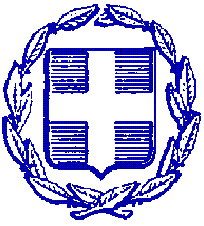 ΕΛΛΗΝΙΚΗ ΔΗΜΟΚΡΑΤΙΑΑΠΟΚΕΝΤΡΩΜΕΝΗ ΔΙΟΙΚΗΣΗ ΜΑΚΕΔΟΝΙΑΣ-ΘΡΑΚΗΣΓΕΝΙΚΗ ΔΙΕΥΘΥΝΣΗ ΕΣΩΤΕΡΙΚΗΣ ΛΕΙΤΟΥΡΓΙΑΣΔΙΕΥΘΥΝΣΗ ΟΙΚΟΝΟΜΙΚΟΥΤΜΗΜΑ ΠΡΟΜΗΘΕΙΩΝ,ΔΙΑΧΕΙΡΙΣΗΣ ΥΛΙΚΟΥ ΚΑΙ ΚΡΑΤΙΚΩΝ ΟΧΗΜΑΤΩΝ 1Γενικά στοιχείαΑπαίτησηΑπάντησηΠαραπομπή1.1Αριθμός μονάδων21.2Να αναφέρεται μοντέλο και  εταιρεία κατασκευήςΝΑΙ1.3Έτος κατασκευής προσφερόμενου οχήματος (2018 ή νεώτερο)ΝΑΙ1.4Αριθμός θυρών 4-5ΝΑΙ1.5Αριθμός φιλοξενούμενων επιβατών (5)ΝΑΙ1.6Κλειστό μεταλλικό αμάξωμαΝΑΙ1.7Μεταλλικό χρώμα επιλογής της Α.Δ.Μ.-Θ. από χρωματολόγιο που διαθέτει ο επίσημος εισαγωγέαςΝΑΙ1.8Ενιαίος χώρος επιβατών και αποσκευώνΝΑΙ1.9Αντισκωριακή ΠροστασίαΝΑΙ1.10Ζώνες ελεγχόμενης παραμόρφωσηςΝΑΙ1.11Αερόσακοι οδηγού και συνοδηγούΝΑΙ1.12Μπάρες πλευρικής προστασίας (δοκοί ασφαλείας)ΝΑΙ1.13Εγγύηση καλής λειτουργίας≥36 μήνες  ή 100.000 χλμΝΑΙ2Κινητήρας-Αναρτήσεις-Συστήματος Μετάδοσης, Διεύθυνσης, ΠέδησηςΑπαίτησηΑπάντησηΠαραπομπή2.1Κυβισμός (1400 κ.εκ. έως 1600 κ.εκ.)ΝΑΙ2.2Κινητήρας (τετράχρονος, τετρακύλινδρος)ΝΑΙ2.3Ιπποδύναμη (ΡS)100 Ίπποι και άνωΝΑΙ2.4Σύστημα τροφοδοσίας καυσίμου (ψεκασμός πολλαπλών σημείων ηλεκτρονικά ελεγχόμενος)ΝΑΙ2.5Αισθητήρας λΝΑΙ2.6Τουλάχιστον 2 βαλβίδες ανά κύλινδροΝΑΙ2.7Καύσιμο πετρέλαιοΝΑΙ2.8Επιτάχυνση  από  0-100 χλμ/ώρα (όχι πάνω από 15 δευτ. )Όχι πάνω από 15sec2.9Τελική ταχύτητα άνω των 120km/hΝΑΙ2.10Ηλεκτρονική ανάφλεξηΝΑΙ2.11Δεξαμενή καυσίμων >40λίτρωνΝΑΙ2.12Κιβώτιο ταχυτήτων μηχανικόΝΑΙ2.13Αριθμός σχέσεων μετάδοσης τουλάχιστον  5+ 1 όπισθενΝΑΙ2.14Συμπλέκτης μηχανικός  ή υδραυλικόςΝΑΙ2.15Δυνατότητα κίνησης και στους 2 και στους 4 τροχούς (ενεργό κιβώτιο 4χ4)ΝΑΙ2.16Επιλογή μετάδοσης από το εσωτερικόΝΑΙ2.17Τιμόνι με υδραυλική υποβοήθησηΝΑΙ2.18Σύστημα Πέδησης υδραυλικό (δισκόφρενα μπροστά ή αεριζόμενοι δίσκοι, δισκόφρενα ή ταμπούρα πίσω)ΝΑΙ2.19Σύστημα Αντιμπλοκαρίσματος ΑΒS   ΝΑΙ2.20Σύστημα ανάρτησης. Η εμπρός ανάρτηση θα είναι τύπου Mac-Pherson με κάτω τριγωνικά ψαλίδια & αντιστρεπτική δοκό. Ο τύπος της οπίσθιας ανάρτησης θα είναι ημιάκαμπτος άξονας  ή τύπου Mac-Pherson πολλαπλών συνδέσμων.ΝΑΙ2.21Συσσωρευτής  12νοΙt   ≥ 45 ahΝΑΙ2.224 Καινούρια ελαστικά και εφεδρικός τροχός ή τροχός έκτακτης ανάγκης μαζί με kit επισκευής ελαστικούΝΑΙ2.23Ζώνες ασφαλείας για όλους τους επιβάτεςΝΑΙ3Προδιαγραφές Εσωτερικού Χώρου-Ηλεκτρ. Ευκολίες - Στοιχεία Άνεσης/Ασφάλειας ΕπιβατώνΑπαίτησηΑπάντησηΠαραπομπή3.1Υλικά υψηλής ποιότητας και αισθητικήςΝΑΙ3.2Σύστημα A/C ψύξης θέρμανσηςΝΑΙ3.3Άνετη επιβίβαση αποβίβασηΝΑΙ3.4Ταχύμετρο και οδόμετροΝΑΙ3.5Δείκτης ποσότητας καυσίμουΝΑΙ3.6Όργανο θερμοκρασίας νερού ψύξηςΝΑΙ3.7Ένδειξη πίεσης λαδιούΝΑΙ3.8Check engineΝΑΙ3.9Στροφόμετρο (ψηφιακό ή αναλογικό)ΝΑΙ3.10Σύστημα πλύσεως αλεξινέμουΝΑΙ3.11Κάτοπτρα (1 εσωτερικό και 2 | εξωτερικά)ΝΑΙ3.12Αντιστάσεις αντιθάμβωσηςΝΑΙ3.13Υαλοκαθαριστήρες τουλάχιστον (2) ταχυτήτων και διακοπτόμενης λειτουργίαςΝΑΙ3.14Ηλεκτρικά Παράθυρα τουλάχιστον στις θέσεις οδηγού και συνοδηγούΝΑΙ3.15Πίσω φώτα ομίχλης/και όχι υποχρεωτικά Προβολείς ομίχληςΝΑΙ3.16Ηλεκτρομαγνητικές κλειδαριέςΝΑΙ3.17Ράδιο με ηχεία , κεραία και σύστημα πολυμέσωνΝΑΙ3.18Ενδεικτική λυχνία λειτουργίας προβολέωνΝΑΙ3.19Ζευγών προβολέωνΝΑΙ4Εγγύηση και τεχνική υποστήριξηΑπαίτησηΑπάντησηΠαραπομπή4.1Υποστήριξη σε ανταλλακτικά για τουλάχιστον 10 χρόνια από την παράδοση του οχήματοςΝΑΙ4.2Εγγύηση για σκουριά≥3έτηΝΑΙ4.3Εγγύηση για χρώμα≥2 έτηΝΑΙ4.4Θα πρέπει να εξασφαλίζεται η τεχνική υποστήριξη του οχήματος από δίκτυο εξουσιοδοτημένων συνεργείων, στην έδρα της Α.Δ.Μ.Θ. και στην Π.Ε. Δράμας ή τουλάχιστον σε όμορο νομό αυτής.  ΝΑΙ4.5Δωρεάν α΄& β΄service  του οχήματος (εργατικά και αναλώσιμα)ΝΑΙ4.6Καλή λειτουργία των οχημάτων για τρία (3) έτη τουλάχιστον ή 100.000χλμ  ΝΑΙ